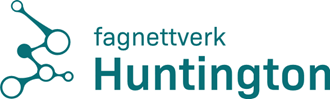 Årshjul 2019
Presteheia ressurssenter for Huntingtons sykdomMånedDatoOppgaveHvemJanuar29.30.Undervise på fagskolen i SkienUndervise GrefsenliaOlafBorisFebruar8.14.Undervisning Presteheia 2 tNettverkssamling Telemark OlafIngeborg, BorisMars4.14.-15.Regional fagdag sammen med LHSMøte utviklingsgruppen, OsloIngeborg, OlafIngeborg, OlafAprilMai9.22.27.28.Teammøte hos OlafIntern fagdag ansatte og vikarerNettverkssamling Agder, musikk?Nettverkssamling Telemark, musikk?HS-team og UnniIngeborg, OlafIngeborg eller OlafIngeborg eller OlafJuni12.-13.Møte i utviklingsgruppen, TrondheimIngeborg, OlafJuliAugustSeptember12.25.Teammøte Intern fagdag ansatte og vikarerHS-team og UnniIngeborg, OlafOktober4.-6.EHA europeisk konferanse BucurestiOlaf og ?November12.13.14.-15.Nettverkssamling Agder, palliasjonNettverkssamling Telemark, palliasjonMøte i utviklingsgruppen, OsloIngeborg eller OlafIngeborg eller OlafIngeborg, Olaf, Unni, Geir?Desember